ФГУП «Всероссийский научно-исследовательский институт рыбного хозяйства и океанографии» (ФГУП «ВНИРО»)ПРОТОКОЛ № 1заседания секции по осетровым видам рыб Научно-консультативного совета МИК по анадромным видам г. Москва							27 октября 2014 г.Присутствовали: 8 членов секции и 3 приглашённых. Всего 11 человек (Регистрационный лист прилагается).Повестка дня:О состоянии осетрового хозяйства и искусственного воспроизводства Каспия.О ключевых проблемах, сдерживающих развитие осетрового хозяйства.О расширении состава секции по осетровым видам рыбО состоянии осетрового хозяйства и искусственного воспроизводства Каспия. Научный докладСлушали:	в.н.с. ФГУП «КаспНИРХ», д.б.н. Р.П. ХодоревскуюВопросы задавали: Н.С.Мюге, И.А.Бурцев, С.Б.Подушка, И.В.Бурлаченко, О.Ю.ВилковаОбсуждались вопросы, касающиеся современных проблем искусственного воспроизводства осетровых видов рыб, в частности, факторы, снижающие эффективность работы рыбоводных заводов Каспийского бассейна РФ:- браконьерство;- дефицит производителей;- уменьшение кормовой базы Каспия и др.Выступали: И.А. Бурцев, А.Г. Романов, М.К. Глубоковский, С.Б. Подушка. Постановили:Принять к сведению. 2. О ключевых проблемах, сдерживающих развитие осетрового хозяйства.Слушали:	председателя секции по осетровым видам рыб, гл.н.с. Института проблем экологии и эволюции РАН, д.б.н. Г.И. Рубана.Обсуждались вопросы, относительно сохранения и умножения популяции осетровых видов рыб, в частности: - сохранение естественного воспроизводства; -  развитие и совершенствование искусственного воспроизводства, на основе всесторонней оценки его результатов; - эффективное развитие товарного осетроводства в Российской Федерации.Вопросы задавали: Н.С. Мюге, И.А. Бурцев, И.В. БурлаченкоВыступали: Р.П. Ходоревская, С.Б. Подушка, А.Г. Романов, М.К. ГлубоковскийПостановили:Подготовить предложения к сообщению секции по осетровым видам рыб Научно-консультативного совета МИК по анадромным на расширенном заседании Учёного совета ФГУП «ВНИРО»3. О расширении состава секции по осетровым видам рыбСлушали:	председателя секции по осетровым видам рыб, гл.н.с. Института проблем экологии и эволюции РАН, д.б.н. Г.И. РубанаВыступали: М.К. Глубоковский, Г.И. РубанПостановили: Принять в состав участников секции по осетровым видам рыб Научно-консультативного совета МИК по анадромным: И.В. Бурлаченко, Н.С. Мюге и И.Н.Лепилину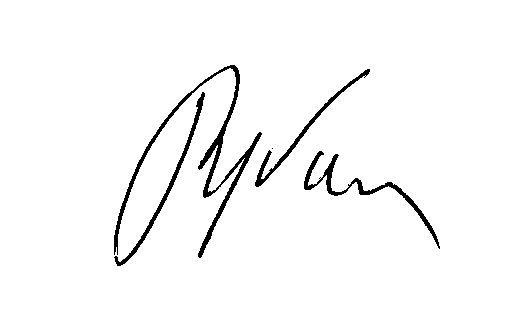 Председатель                                    Г.И. Рубан Секретарь заседания        				К.В. Суховер